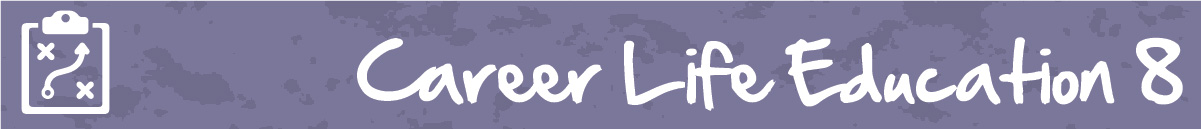 M4 Lesson 2: Career ClustersCore Competencies:Big Ideas:Adapting to economic and labour market changes requires flexibility
Curricular Competencies:Apply a variety of research skills to expand their knowledge of diverse career possibilities and understand career clustersRecognize and explore diverse perspectives on how work contributes to our community and societyRecognize the influence of curriculum choices and co-curricular activities on career pathsLesson:What are Career Clusters and how could they be useful to you when researching career options?A career cluster is group of occupations that share common features, or a group of jobs and industries related by skills or products. If you happen to like one occupation in a cluster, you will probably find other occupations in that cluster that may interest you. Career clusters are good to know as, if perhaps you lack the qualifications for one occupation, you may find another occupation in the same field that better suits your skills.Examples of three different career clusters include:Health — Workers in this cluster enable people to have healthy lives. Some work directly with people, while others do not. This cluster contains jobs like home health aide, medical sonographer, pharmacy aide and medical transcriptionist.Business — Workers in this cluster help companies run smoothly. This cluster contains jobs like office clerk, receptionist, credit checker and janitor.Public Safety — Workers in this cluster protect people and enforce laws. This cluster contains jobs like security guard, court clerk, alarm installer and lifeguard.Assignment:Being in grade 8, you likely haven't had too much exposure to exploring different careers and career clusters. In this assignment, you will attempt to match different careers to the cluster in which they belong. After sorting the careers on your own, you will conduct research to see if you matched the right profession to the right career!Print out the following Career Cluster Headings attachment in the portal headers and cut into rectangles. 2. Print out the following careers list found in the portal and cut into individual rectangles:Career Clusters Careers 3. Individually or in groups, do your best to match the careers under each career cluster heading. For some careers there are more than one correct cluster heading, just choose what you feel is the best fit. If you are unsure what a particular career is about, that's okay! Make a separate pile for the careers you are unsure of. Discuss those in class, or have students research those careers after the assignment.Take a picture of your best matched careers to their career cluster and add it to your myBlueprint portfolio.Assessment: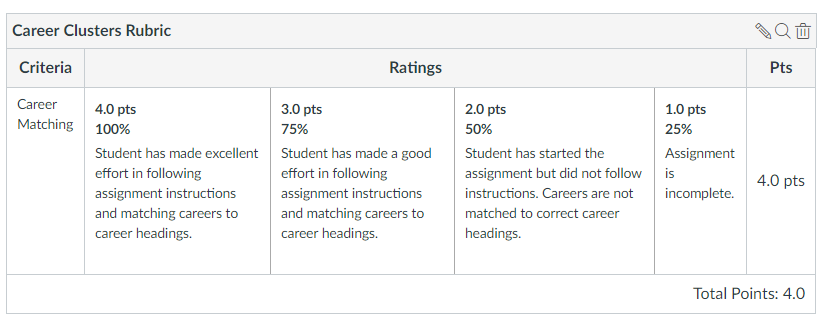 CommunicationThinkingPersonal & Social